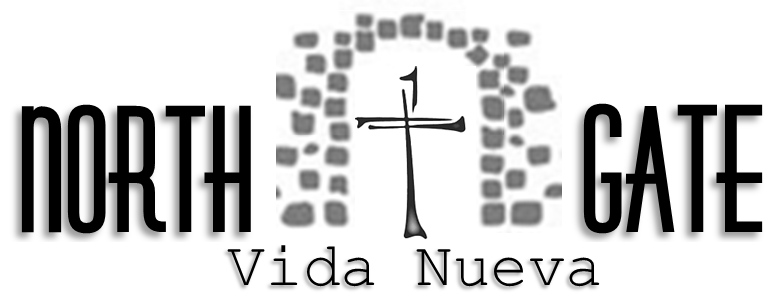 Team Commitment and ApplicationI, _______________________________________, affirm that I am a (Lay / Clergy) person who is consistent in my walk with Christ, faithful in my local church, supportive of my pastor and an active participant, endeavoring to be an Authentic Christian Leader in my personal Prayer, Study and Action and will strive to present the highest moral standard before the team and candidates; have attended a Vida Nueva or other approved similar weekend; have been selected by the Director, agree to serve on North Gate Vida Nueva Young Women’s☐/Men’s☐  Weekend # ______   Year______.I recognize that the Directors, head cha and assistant head chas are responsible for all aspects of the weekend under the direction of the Vida Nueva Council and will submit to their guidelines.I will be faithful to my responsibilities. I will attend all required team meetings. I will read & follow my job description. On the weekend I will work within my section in a spirit of cooperation, unity, and love.I agree that I am responsible for paying my team fee of $160.00 prior to the weekend.If a security clearance is needed, I will agree to have that form completed and cleared 3 days prior to start of weekend.I acknowledge that photos or videos may be taken at this event. Has your information changed since you last served NGVN?         Yes ☐     No☐  Signature								Date					Full Name							__________________   Age	___________Address					_____	City / State		______________Zip_________Cell Phone			______________	Adult T-Shirt Size: __________________Church				______			 Email				_________________Weekend Attended & # (MTD #9, KCTD #1, ETVN #5 etc.):_________                                  ___State:_______	Special Gifts / Skills / Abilities	 Audio / Video			 Computer			 Sewing/Crafts   	 Photography	 Nurse /Medical			 Clergy (Ordained)		 Clergy (Non – Ordained)	 Music Abilities			 Sing		 Piano		 Other Instrument(s)			Serving Experience (Weekends/positions served e.g. Cursillo, Emmaus, TEC, Chrysalis, Tres Dias, Vida Nueva etc.)Position / Talk on Weekend		Community / Weekend #	Location		Date